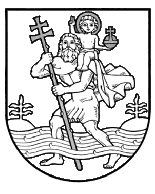 VILNIAUS ŠV. KRISTOFORO PROGIMNAZIJOSDIREKTORIUSĮSAKYMASDĖL PROGIMNAZIJOS 2023 METŲ BALANDŽIO MĖNESIO VEIKLOS  PLANO PATVIRTINIMO 2023 m. balandžio 5 d. Nr. (1.3 E)V-40VilniusVadovaudamasi Vilniaus šv. Kristoforo progimnazijos 2021–2025 metų strateginiu planu, 2023 metų veiklos planu,tvirtinu progimnazijos 2023 metų balandžio mėnesio veiklos planą (pridedamas),pavedu įsakymo vykdymo kontrolę direktorės pavaduotojai ugdymui Editai Lukoševičienei.Direktorė	         Jurgita ZinkienėPATVIRTINTAVilniaus šv. Kristoforo progimnazijosdirektoriaus  2023 m. balandžio 5 d.įsakymu Nr. (1.3 E)V- 40VILNIAUS ŠV. KRISTOFORO  PROGIMNAZIJOS2023 M. BALANDŽIO MĖN. VEIKLOS PLANAS Tikslinė grupėAtsakingiĮgyvendinimo laikasSėkmės rodikliaiSėkmės rodikliaiI. TIKSLAS. Puoselėjame holistinį požiūrį į asmenybę, susitelkdami į kiekvieno fizinį ir emocinį sveikatos stiprinimą.I. TIKSLAS. Puoselėjame holistinį požiūrį į asmenybę, susitelkdami į kiekvieno fizinį ir emocinį sveikatos stiprinimą.I. TIKSLAS. Puoselėjame holistinį požiūrį į asmenybę, susitelkdami į kiekvieno fizinį ir emocinį sveikatos stiprinimą.I. TIKSLAS. Puoselėjame holistinį požiūrį į asmenybę, susitelkdami į kiekvieno fizinį ir emocinį sveikatos stiprinimą.I. TIKSLAS. Puoselėjame holistinį požiūrį į asmenybę, susitelkdami į kiekvieno fizinį ir emocinį sveikatos stiprinimą.I. TIKSLAS. Puoselėjame holistinį požiūrį į asmenybę, susitelkdami į kiekvieno fizinį ir emocinį sveikatos stiprinimą.I. TIKSLAS. Puoselėjame holistinį požiūrį į asmenybę, susitelkdami į kiekvieno fizinį ir emocinį sveikatos stiprinimą.1.1. STIPRINAME KIEKVIENO FIZINĖS SVEIKATOS ĮGŪDŽIUS(judėjimo lauke ir progimnazijos viduje veiklos, aktyvios veiklos, aktyvieji metodai per pamokas, mokymasis apie sveiką gyvenseną, sveika mityba)1.1. STIPRINAME KIEKVIENO FIZINĖS SVEIKATOS ĮGŪDŽIUS(judėjimo lauke ir progimnazijos viduje veiklos, aktyvios veiklos, aktyvieji metodai per pamokas, mokymasis apie sveiką gyvenseną, sveika mityba)1.1. STIPRINAME KIEKVIENO FIZINĖS SVEIKATOS ĮGŪDŽIUS(judėjimo lauke ir progimnazijos viduje veiklos, aktyvios veiklos, aktyvieji metodai per pamokas, mokymasis apie sveiką gyvenseną, sveika mityba)1.1. STIPRINAME KIEKVIENO FIZINĖS SVEIKATOS ĮGŪDŽIUS(judėjimo lauke ir progimnazijos viduje veiklos, aktyvios veiklos, aktyvieji metodai per pamokas, mokymasis apie sveiką gyvenseną, sveika mityba)1.1. STIPRINAME KIEKVIENO FIZINĖS SVEIKATOS ĮGŪDŽIUS(judėjimo lauke ir progimnazijos viduje veiklos, aktyvios veiklos, aktyvieji metodai per pamokas, mokymasis apie sveiką gyvenseną, sveika mityba)1.1. STIPRINAME KIEKVIENO FIZINĖS SVEIKATOS ĮGŪDŽIUS(judėjimo lauke ir progimnazijos viduje veiklos, aktyvios veiklos, aktyvieji metodai per pamokas, mokymasis apie sveiką gyvenseną, sveika mityba)1.1. STIPRINAME KIEKVIENO FIZINĖS SVEIKATOS ĮGŪDŽIUS(judėjimo lauke ir progimnazijos viduje veiklos, aktyvios veiklos, aktyvieji metodai per pamokas, mokymasis apie sveiką gyvenseną, sveika mityba)Klasių valandėlių ciklas 1–4 klasių mokinimas „Augu sveikas“ (įrašai fiksuojami pamokų temose dienyne)1–4 klasių mokiniaiLina B., pradinio ugdymo mokytojosBalandžio 1–31 d.1.1.4.1.1.4.Veikia „Socialinis restoranėlis“ mokinių technologiniam mąstymui ir kūrybiškumui lavinti: pasiekti 50 Eur apyvartą ir pagaminti bent 2 naujus patiekalus5–8 klasių mokiniaiRamunė G.Balandžio 1–31 d.1.1.5.1.1.5.Įgyvendinama programa „Vaisių ir daržovių bei pieno ir pieno produktų vartojimo skatinimas vaikų ugdymo įstaigose“1–4 klasių mokiniaiDaumantėBalandžio 1–31 d.1.1.5.1.1.5.Per technologijų (mitybos pamokas) prioritetas skiriamas sveiko ir tausojančio maisto gaminimui:Per technologijų (mitybos pamokas) prioritetas skiriamas sveiko ir tausojančio maisto gaminimui:Per technologijų (mitybos pamokas) prioritetas skiriamas sveiko ir tausojančio maisto gaminimui:Per technologijų (mitybos pamokas) prioritetas skiriamas sveiko ir tausojančio maisto gaminimui:technologijų pamokų ciklas „Augalinė mityba“ 7 klasių mokiniaiRamunė G.Balandžio 1–30 d.1.1.5.1.1.5.1.2. UGDOME KIEKVIENO PSICHINĖS HIGIENOS ĮPROČIUS IR DIDINAME JŲ PSICHOLOGINĮ ATSPARUMĄ(mokymasis apie psichologinę sveikatą, socialinis emocinis ugdymas)1.2. UGDOME KIEKVIENO PSICHINĖS HIGIENOS ĮPROČIUS IR DIDINAME JŲ PSICHOLOGINĮ ATSPARUMĄ(mokymasis apie psichologinę sveikatą, socialinis emocinis ugdymas)1.2. UGDOME KIEKVIENO PSICHINĖS HIGIENOS ĮPROČIUS IR DIDINAME JŲ PSICHOLOGINĮ ATSPARUMĄ(mokymasis apie psichologinę sveikatą, socialinis emocinis ugdymas)1.2. UGDOME KIEKVIENO PSICHINĖS HIGIENOS ĮPROČIUS IR DIDINAME JŲ PSICHOLOGINĮ ATSPARUMĄ(mokymasis apie psichologinę sveikatą, socialinis emocinis ugdymas)1.2. UGDOME KIEKVIENO PSICHINĖS HIGIENOS ĮPROČIUS IR DIDINAME JŲ PSICHOLOGINĮ ATSPARUMĄ(mokymasis apie psichologinę sveikatą, socialinis emocinis ugdymas)1.2. UGDOME KIEKVIENO PSICHINĖS HIGIENOS ĮPROČIUS IR DIDINAME JŲ PSICHOLOGINĮ ATSPARUMĄ(mokymasis apie psichologinę sveikatą, socialinis emocinis ugdymas)1.2. UGDOME KIEKVIENO PSICHINĖS HIGIENOS ĮPROČIUS IR DIDINAME JŲ PSICHOLOGINĮ ATSPARUMĄ(mokymasis apie psichologinę sveikatą, socialinis emocinis ugdymas)Naujienlaiškis ir informacinis stendas „Susipažinkime su autizmo spektro sutrikimu iš arčiau“  Mokiniai,mokinių tėvai, mokytojaiSkirmantė, Aleksandra, Daumantė, Laura P.Balandžio 17 d.1.2.2. 1.2.2. Mokinių pažangos sistema:individualios pažangos kreivių aptarimas, mėnesio tikslų kėlimas; trišaliai pokalbiaiMokiniai,mokinių tėvaiPavaduotojos,mokytojai,klasių vadovaiBalandžio 1–30 d.1.2.2.1.2.2.Veiklos, skatinančios atskleisti 5 įsitraukusio mokymosi matmenis:Veiklos, skatinančios atskleisti 5 įsitraukusio mokymosi matmenis:Veiklos, skatinančios atskleisti 5 įsitraukusio mokymosi matmenis:Veiklos, skatinančios atskleisti 5 įsitraukusio mokymosi matmenis:Krepšinio popietės8 klasių mokiniaiKasparas, PauliusBalandžio 7, 21, 28 d.1.2.2.1.2.2.4 klasių mokinių žinutė linkėjimas 1 klasių mokiniams4 klasių mokiniaiToma Balandžio 20–21 d.2.1.1.2.1.1.1–4 klasių mokiniai klasės draugams pristato savo pomėgį1–4 klasių mokiniaiPradinio ugdymo mokytojosBalandžio 1–30 d.1.2.2.1.2.2.Muzikos poveikis psichologinei sveikatai: kiekvienos pamokos pradžioje mokiniai klauso muzikos, atlieka užduotis, padedančias nusiraminti 1, 2, 4 klasių mokiniaiSilvija M.Balandžio 1–30 d.1.2.2.1.2.2.Garsinio skaitymo popietės 1c klasės mokiniams1c klasės mokiniai Amelija, Aleksas, NormantasAldonaBalandžio 5, 19, 26 d. 13.00 val.1.2.2.1.2.2.Klasių valandėlės „Sresas ir jo įveika“8 klasių mokiniaiSkirmantėBalandžio 1–30 d.1.2.2.1.2.2.Klasių valandėlės ,,Penktokai lanko ketvirtokus“4 klasių mokiniaiAleksandra, DaumantėBalandžio 1–30 d.2.1.2 2.1.2 Klasių valandėlės „Išmokime spręsti konfliktus draugiškai“7 klasių mokiniaiLaura P., SkirmantėBalandžio 1–30 d.1.2.2.1.2.2.Klasių valandėlės ,,Emocijų pažinimas“6 klasių mokiniaiLaura P.Balandžio 1–30 d.1.2.2.1.2.2.Klasių valandėlės „Draugiška klasė“ 2–4 klasių mokiniaiDaumantė, AleksandraBalandžio 1–30 d.1.2.2.1.2.2.Klasių valandėlės „Pirmoko receptas“1 klasių mokiniaiDaumantė, AleksandraBalandžio 1–30 d.1.2.2.1.2.2.Anglų kalbos pamokų ciklas apie socialinių tinklų, influencerių įtaką paauglio supratimui apie „tinkamą“ išvaizdą5 klasių mokiniaiBeataBalandžio 1–30 d.1.2.2.1.2.2.1.3. KURIAME SAUGIĄ MOKYKLOS APLINKĄ, SKATINANČIĄ KIEKVIENO PAGARBŲ IR POZITYVŲ ELGESĮ(lauko erdvės mokymuisi ir sveikatai stiprinti, vidaus erdvės įvairiai veiklai, tvarkinga ir svetinga aplinka)1.3. KURIAME SAUGIĄ MOKYKLOS APLINKĄ, SKATINANČIĄ KIEKVIENO PAGARBŲ IR POZITYVŲ ELGESĮ(lauko erdvės mokymuisi ir sveikatai stiprinti, vidaus erdvės įvairiai veiklai, tvarkinga ir svetinga aplinka)1.3. KURIAME SAUGIĄ MOKYKLOS APLINKĄ, SKATINANČIĄ KIEKVIENO PAGARBŲ IR POZITYVŲ ELGESĮ(lauko erdvės mokymuisi ir sveikatai stiprinti, vidaus erdvės įvairiai veiklai, tvarkinga ir svetinga aplinka)1.3. KURIAME SAUGIĄ MOKYKLOS APLINKĄ, SKATINANČIĄ KIEKVIENO PAGARBŲ IR POZITYVŲ ELGESĮ(lauko erdvės mokymuisi ir sveikatai stiprinti, vidaus erdvės įvairiai veiklai, tvarkinga ir svetinga aplinka)1.3. KURIAME SAUGIĄ MOKYKLOS APLINKĄ, SKATINANČIĄ KIEKVIENO PAGARBŲ IR POZITYVŲ ELGESĮ(lauko erdvės mokymuisi ir sveikatai stiprinti, vidaus erdvės įvairiai veiklai, tvarkinga ir svetinga aplinka)1.3. KURIAME SAUGIĄ MOKYKLOS APLINKĄ, SKATINANČIĄ KIEKVIENO PAGARBŲ IR POZITYVŲ ELGESĮ(lauko erdvės mokymuisi ir sveikatai stiprinti, vidaus erdvės įvairiai veiklai, tvarkinga ir svetinga aplinka)1.3. KURIAME SAUGIĄ MOKYKLOS APLINKĄ, SKATINANČIĄ KIEKVIENO PAGARBŲ IR POZITYVŲ ELGESĮ(lauko erdvės mokymuisi ir sveikatai stiprinti, vidaus erdvės įvairiai veiklai, tvarkinga ir svetinga aplinka)Viešųjų pirkimų planavimas ir viešųjų pirkimų plano įgyvendinimas (2 interaktyvių ekranų su laikikliais ir Mozabook licencijomis, medžio apdirbimo įrankių, virtuvės reikmenų, statybinių medžiagų pirkimas)DarbuotojaiGenovaitėBalandžio 1–30 d.1.3.2.1.3.2.Efektyvesnė FabLab laboratorijos veikla: paroda „Bundantys medžiai“, pasirengimas Motinos dienai (gėlių maketų rengimas)5–8 klasių mokiniaiAsta, MykolasBalandžio 6, 20, 27 d.1.3.2. 1.3.2. Progimnazijos vizija viešinama FB paskyros žinutėse naudojant užrašą #svarbuskiekvienasBendruomenės nariaiLina B.Balandžio 1–30 d.1.3.3.1.3.3.Į dalykų pamokas integruojamos temos apie vartotojiškos elgsenos keitimą, darnųjį vystymąsi, tvarumą, kūrybiniais darbais, projektais ugdomas mokinių sąmoningumas:Į dalykų pamokas integruojamos temos apie vartotojiškos elgsenos keitimą, darnųjį vystymąsi, tvarumą, kūrybiniais darbais, projektais ugdomas mokinių sąmoningumas:Į dalykų pamokas integruojamos temos apie vartotojiškos elgsenos keitimą, darnųjį vystymąsi, tvarumą, kūrybiniais darbais, projektais ugdomas mokinių sąmoningumas:Į dalykų pamokas integruojamos temos apie vartotojiškos elgsenos keitimą, darnųjį vystymąsi, tvarumą, kūrybiniais darbais, projektais ugdomas mokinių sąmoningumas:„Müll macht Spaß“: ar šiukšlių rūšiavimas sėkmingas?8 klasės ValdaBalandžio 25–28 d. 2.1.22.1.2II TIKSLAS. Kuriame rūpestingą mokyklos bendruomenę, siekiančią kiekvieno įsitraukimo.II TIKSLAS. Kuriame rūpestingą mokyklos bendruomenę, siekiančią kiekvieno įsitraukimo.II TIKSLAS. Kuriame rūpestingą mokyklos bendruomenę, siekiančią kiekvieno įsitraukimo.II TIKSLAS. Kuriame rūpestingą mokyklos bendruomenę, siekiančią kiekvieno įsitraukimo.II TIKSLAS. Kuriame rūpestingą mokyklos bendruomenę, siekiančią kiekvieno įsitraukimo.II TIKSLAS. Kuriame rūpestingą mokyklos bendruomenę, siekiančią kiekvieno įsitraukimo.II TIKSLAS. Kuriame rūpestingą mokyklos bendruomenę, siekiančią kiekvieno įsitraukimo.2.1. PUOSELĖJAME TEIGIAMUS MOKINIŲ TARPUSAVIO SANTYKIUS(mokinių stiprybių ugdymas, pozityvaus elgesio skatinimas, socialinės pilietinės veiklos, skatinančios socialinį sąmoningumą)2.1. PUOSELĖJAME TEIGIAMUS MOKINIŲ TARPUSAVIO SANTYKIUS(mokinių stiprybių ugdymas, pozityvaus elgesio skatinimas, socialinės pilietinės veiklos, skatinančios socialinį sąmoningumą)2.1. PUOSELĖJAME TEIGIAMUS MOKINIŲ TARPUSAVIO SANTYKIUS(mokinių stiprybių ugdymas, pozityvaus elgesio skatinimas, socialinės pilietinės veiklos, skatinančios socialinį sąmoningumą)2.1. PUOSELĖJAME TEIGIAMUS MOKINIŲ TARPUSAVIO SANTYKIUS(mokinių stiprybių ugdymas, pozityvaus elgesio skatinimas, socialinės pilietinės veiklos, skatinančios socialinį sąmoningumą)2.1. PUOSELĖJAME TEIGIAMUS MOKINIŲ TARPUSAVIO SANTYKIUS(mokinių stiprybių ugdymas, pozityvaus elgesio skatinimas, socialinės pilietinės veiklos, skatinančios socialinį sąmoningumą)2.1. PUOSELĖJAME TEIGIAMUS MOKINIŲ TARPUSAVIO SANTYKIUS(mokinių stiprybių ugdymas, pozityvaus elgesio skatinimas, socialinės pilietinės veiklos, skatinančios socialinį sąmoningumą)2.1. PUOSELĖJAME TEIGIAMUS MOKINIŲ TARPUSAVIO SANTYKIUS(mokinių stiprybių ugdymas, pozityvaus elgesio skatinimas, socialinės pilietinės veiklos, skatinančios socialinį sąmoningumą)Mokinių tarybos susirinkimaiMokinių tarybos nariaiEdita, Mokinių tarybaBalandžio 6, 20, 27 d.2.1.1.2.1.1.Paralelinių klasių vadovų bendradarbiavimas, parenkant temas ir įgyvendinant veiklas, padedančias telkti klasės bendruomenę (klasės valandėlės, tėvų įtraukimas, neformalios tėvų, vaikų, klasės vadovo išvykos):Paralelinių klasių vadovų bendradarbiavimas, parenkant temas ir įgyvendinant veiklas, padedančias telkti klasės bendruomenę (klasės valandėlės, tėvų įtraukimas, neformalios tėvų, vaikų, klasės vadovo išvykos):Paralelinių klasių vadovų bendradarbiavimas, parenkant temas ir įgyvendinant veiklas, padedančias telkti klasės bendruomenę (klasės valandėlės, tėvų įtraukimas, neformalios tėvų, vaikų, klasės vadovo išvykos):Paralelinių klasių vadovų bendradarbiavimas, parenkant temas ir įgyvendinant veiklas, padedančias telkti klasės bendruomenę (klasės valandėlės, tėvų įtraukimas, neformalios tėvų, vaikų, klasės vadovo išvykos):Paralelinių klasių vadovų bendradarbiavimas, parenkant temas ir įgyvendinant veiklas, padedančias telkti klasės bendruomenę (klasės valandėlės, tėvų įtraukimas, neformalios tėvų, vaikų, klasės vadovo išvykos):Paralelinių klasių vadovų bendradarbiavimas, parenkant temas ir įgyvendinant veiklas, padedančias telkti klasės bendruomenę (klasės valandėlės, tėvų įtraukimas, neformalios tėvų, vaikų, klasės vadovo išvykos):7 klasių vadovų bendradarbiavimas rengiant SEU klasės valandėles7 klasių mokiniaiJurgita R., EligijaBalandžio 1–30 d.2.1.1.2.1.1.Filmų iš edukacinio tinklalapio „Nepatogaus kino klasė“ peržiūra ir siūlymas aptarti: pasiūlymai ir klausimai aptarti išsiunčiami klasių vadovams dienynu5–8 klasių mokiniaiSilvija K.Balandžio 13 d. 2.1.1.2.1.1.Mokinių skatinimas tobulėti suteikiant galimybę rinktis mėgstamą sritį: renginiai, neformalusis švietimas, olimpiados, konkursai, projektinė veikla:Mokinių skatinimas tobulėti suteikiant galimybę rinktis mėgstamą sritį: renginiai, neformalusis švietimas, olimpiados, konkursai, projektinė veikla:Mokinių skatinimas tobulėti suteikiant galimybę rinktis mėgstamą sritį: renginiai, neformalusis švietimas, olimpiados, konkursai, projektinė veikla:Mokinių skatinimas tobulėti suteikiant galimybę rinktis mėgstamą sritį: renginiai, neformalusis švietimas, olimpiados, konkursai, projektinė veikla:Mokinių skatinimas tobulėti suteikiant galimybę rinktis mėgstamą sritį: renginiai, neformalusis švietimas, olimpiados, konkursai, projektinė veikla:2.1.1.2.1.1.Nacionalinis Č. Kudabos geografijos konkursas6–7 klasių mokiniaiLina B., Ramunė S.Balandžio 1 d.2.1.1.2.1.1.Respublikinė 7–8 klasių mokinių geografijos olimpiada7–8 klasių mokiniaiLina B., Ramunė S.Balandžio 20 d.13.00 val.2.1.1.2.1.1.Vilniaus miesto 8 klasių mokinių lietuvių kalbos olimpiada8 klasių mokiniaiJurgita Z., Aušra, Vaiva, ŽilvijaBalandžio 27 d.13.00 val.2.1.1.2.1.1.LMNŠC organizuojamas konkursas „Žalioji palangė“6–8 klasių mokiniaiJurgita R.Balandžio 29 d.2.1.1.2.1.1.Renginiai, skirti sveikatą stiprinančių mokyklų veiklos 30-mečiui ir Vilniaus miesto 700 metų jubiliejui:Renginiai, skirti sveikatą stiprinančių mokyklų veiklos 30-mečiui ir Vilniaus miesto 700 metų jubiliejui:Renginiai, skirti sveikatą stiprinančių mokyklų veiklos 30-mečiui ir Vilniaus miesto 700 metų jubiliejui:Renginiai, skirti sveikatą stiprinančių mokyklų veiklos 30-mečiui ir Vilniaus miesto 700 metų jubiliejui:Renginiai, skirti sveikatą stiprinančių mokyklų veiklos 30-mečiui ir Vilniaus miesto 700 metų jubiliejui:7–8 klasių mokinių krepšinio turnyras (3x3)7–8 klasių mokiniaiLaura, Artūras J.Balandžio 20 d.15.30 val.2.1.1.2.1.1.5–6 klasių mokinių tinklinio turnyras5–6 klasių mokiniaiArtūras J., VytautasBalandžio 26 d.15.00 val.2.1.1.2.1.1.Vilniaus miesto 3–4 klasių mokinių dailės olimpiada, skirta Vilniaus miesto 700 metų jubiliejui3–4 klasių mokiniaiVandutė, SonataBalandžio 18 d.13.00 val.2.1.1.2.1.1.Progimnazijos 6–7 klasių mokinių technologijų olimpiada6–7 klasių mokiniaiIlona, Ramunė G.Balandžio 26 d.13.00 val.2.1.1.2.1.1.Kalendoriniai renginiai:Kalendoriniai renginiai:Kalendoriniai renginiai:Kalendoriniai renginiai:Kalendoriniai renginiai:Kalendoriniai renginiai:Velykinės varžytuvės „Ridu ridu margutį“5 klasių mokiniaiIlona, Ramunė G.Balandžio 3–7 d. per technologijų pamokas2.1.1.2.1.1.Kūrybinių darbų parodos:Kūrybinių darbų parodos:Kūrybinių darbų parodos:Kūrybinių darbų parodos:Kūrybinių darbų parodos:Kūrybinių darbų parodos:Velykinių margučių paroda „Margi linkėjimai“5 klasių mokiniaiIlona, Ramunė G.Balandžio 3 d.2.1.1.2.1.1.Sveikinimas bendruomenei. Kūrybinių darbų paroda „Linsksmų šv. Velykų!“5–6 klasių mokiniaiVaiva Š., ValdemarasBalandžio 3 d.2.1.1.2.1.1.Kūrybinių darbų paroda „Velykų margutis“1 klasių mokiniaiVandutė, Vitalija, KristinaBalandžio 4 d.2.1.1.2.1.1.Technologijų ir dailės paroda „Margutis“8 klasių mokiniaiAsta, MykolasBalandžio 6 d.2.1.1.2.1.1.Kūrybinė paroda ,,Mokytojo portretas profiliu“7–8 klasių mokiniaiAstaBalandžio 19 d.2.1.1.2.1.1.Lankstinukų, skirtų Žemės dienai paminėti, paroda7 klasių mokiniaiJurgita R., Giedrė, Lina Z.Balandžio 21 d.2.1.1.2.1.1.Įgyvendinama „DofE“ programa 8 klasių mokiniaiBeata, Rūta, RamunėBalandžio 1–30 d.2.1.2.2.1.2.Integruojamos prevencinės, bendrųjų kompetencijų, etninės kultūros programos, ugdymo karjerai, sveikatos, antikorupcinis ugdymas, žmogaus sauga. Vykdoma proceso priežiūra:Integruojamos prevencinės, bendrųjų kompetencijų, etninės kultūros programos, ugdymo karjerai, sveikatos, antikorupcinis ugdymas, žmogaus sauga. Vykdoma proceso priežiūra:Integruojamos prevencinės, bendrųjų kompetencijų, etninės kultūros programos, ugdymo karjerai, sveikatos, antikorupcinis ugdymas, žmogaus sauga. Vykdoma proceso priežiūra:Integruojamos prevencinės, bendrųjų kompetencijų, etninės kultūros programos, ugdymo karjerai, sveikatos, antikorupcinis ugdymas, žmogaus sauga. Vykdoma proceso priežiūra:Velykų tradicijos ir papročiai Vokietijoje5–7 klasių mokiniaiValdaBalandžio  3–7 d. 2.1.2.2.1.2.Klasės valandėlė ,,Empowering girls for the future of jobs“. Susitikimas su „Women go tech“ ambasadore7 klasių mokinėsAleksandra, DaumantėBalandžio 18 d.2.1.2 2.1.2 Projektas ,,Savęs ir savo karjeros pažinimo kelionė“8 klasių mokiniaiAleksandra, DaumantėBalandžio 1–30 d.2.1.22.1.2Pamokų ciklas ,,Velykų papročiai ir skirtumai Lietuvoje ir svetur“ raštingumui skatinti8 klasių mokiniaiAsta, MykolasBalandžio 4, 5, 7, 18, 19, 21, 25, 26, 28 d.2.1.2.2.1.2.2.2. SKATINAME DARBUOTOJŲ KOLEGIALUMĄ IR KIEKVIENO ASMENINĘ ATSAKOMYBĘ(kolegialaus ryšio, mokymosi vieni iš kitų kultūros kūrimas, kiekvieno asmeninės atsakomybės ugdymas, sąmoningas reflektavimas, neformalus bendravimas)2.2. SKATINAME DARBUOTOJŲ KOLEGIALUMĄ IR KIEKVIENO ASMENINĘ ATSAKOMYBĘ(kolegialaus ryšio, mokymosi vieni iš kitų kultūros kūrimas, kiekvieno asmeninės atsakomybės ugdymas, sąmoningas reflektavimas, neformalus bendravimas)2.2. SKATINAME DARBUOTOJŲ KOLEGIALUMĄ IR KIEKVIENO ASMENINĘ ATSAKOMYBĘ(kolegialaus ryšio, mokymosi vieni iš kitų kultūros kūrimas, kiekvieno asmeninės atsakomybės ugdymas, sąmoningas reflektavimas, neformalus bendravimas)2.2. SKATINAME DARBUOTOJŲ KOLEGIALUMĄ IR KIEKVIENO ASMENINĘ ATSAKOMYBĘ(kolegialaus ryšio, mokymosi vieni iš kitų kultūros kūrimas, kiekvieno asmeninės atsakomybės ugdymas, sąmoningas reflektavimas, neformalus bendravimas)2.2. SKATINAME DARBUOTOJŲ KOLEGIALUMĄ IR KIEKVIENO ASMENINĘ ATSAKOMYBĘ(kolegialaus ryšio, mokymosi vieni iš kitų kultūros kūrimas, kiekvieno asmeninės atsakomybės ugdymas, sąmoningas reflektavimas, neformalus bendravimas)2.2. SKATINAME DARBUOTOJŲ KOLEGIALUMĄ IR KIEKVIENO ASMENINĘ ATSAKOMYBĘ(kolegialaus ryšio, mokymosi vieni iš kitų kultūros kūrimas, kiekvieno asmeninės atsakomybės ugdymas, sąmoningas reflektavimas, neformalus bendravimas)2.2. SKATINAME DARBUOTOJŲ KOLEGIALUMĄ IR KIEKVIENO ASMENINĘ ATSAKOMYBĘ(kolegialaus ryšio, mokymosi vieni iš kitų kultūros kūrimas, kiekvieno asmeninės atsakomybės ugdymas, sąmoningas reflektavimas, neformalus bendravimas)Refleksija Visi mokytojaiVadovų komandaBalandžio 4 d.15.00 val.2.2.2.2.2.2.Psichosocialinių rizikos veiksnių mokymaiVisi mokytojaiVadovų komandaBalandžio 6–14 d.2.2.2.2.2.2.Ugdymo komandų susirinkimaiUgdymo komandų nariaiVadovų komandaBalandžio 18 d.15.00 val.2.2.2.2.2.2.Knygų klubo susirinkimasKlubo nariaiAldonaBalandžio 27 d.15.00 val.2.2.2.2.2.2.Metodinių grupių susirinkimaiVisi mokytojaiVadovų komandaBalandžio 25 d. 15.00 val.2.2.2.2.2.2.Kiekvienas darbuotojas pasveikinamas asmeninės šventės progaVisi darbuotojaiJurgita Balandžio 1–30 d.2.2.4.2.2.4.2.3. UGDOME KIEKVIENO MOKINIO SAVARANKIŠKUMĄ IR SIEKIAME JŲ ĮSITRAUKIMO Į MOKYMOSI PROCESĄ(įtraukusis ugdymas, ugdomasis konsultavimas, mokymosi planavimas, pamokos proceso tobulinimas)2.3. UGDOME KIEKVIENO MOKINIO SAVARANKIŠKUMĄ IR SIEKIAME JŲ ĮSITRAUKIMO Į MOKYMOSI PROCESĄ(įtraukusis ugdymas, ugdomasis konsultavimas, mokymosi planavimas, pamokos proceso tobulinimas)2.3. UGDOME KIEKVIENO MOKINIO SAVARANKIŠKUMĄ IR SIEKIAME JŲ ĮSITRAUKIMO Į MOKYMOSI PROCESĄ(įtraukusis ugdymas, ugdomasis konsultavimas, mokymosi planavimas, pamokos proceso tobulinimas)2.3. UGDOME KIEKVIENO MOKINIO SAVARANKIŠKUMĄ IR SIEKIAME JŲ ĮSITRAUKIMO Į MOKYMOSI PROCESĄ(įtraukusis ugdymas, ugdomasis konsultavimas, mokymosi planavimas, pamokos proceso tobulinimas)2.3. UGDOME KIEKVIENO MOKINIO SAVARANKIŠKUMĄ IR SIEKIAME JŲ ĮSITRAUKIMO Į MOKYMOSI PROCESĄ(įtraukusis ugdymas, ugdomasis konsultavimas, mokymosi planavimas, pamokos proceso tobulinimas)2.3. UGDOME KIEKVIENO MOKINIO SAVARANKIŠKUMĄ IR SIEKIAME JŲ ĮSITRAUKIMO Į MOKYMOSI PROCESĄ(įtraukusis ugdymas, ugdomasis konsultavimas, mokymosi planavimas, pamokos proceso tobulinimas)2.3. UGDOME KIEKVIENO MOKINIO SAVARANKIŠKUMĄ IR SIEKIAME JŲ ĮSITRAUKIMO Į MOKYMOSI PROCESĄ(įtraukusis ugdymas, ugdomasis konsultavimas, mokymosi planavimas, pamokos proceso tobulinimas)Pagalbos mokiniui specialistų konsultacijos tėvams ir mokiniamsMokiniaiŠvietimo pagalbos mokiniui specialistaiBalandžio 1–30 d.2.3.2.2.3.2.Socialinių pedagogų ir psichologų konsultacijos 8 klasių mokiniams dėl tolimesnio mokyklos pasirinkimo8 klasių mokiniaiLaura P., Skirmantė, Daumantė, AleksandraBalandžio 1–30 d.2.3.2.2.3.2.Bendradarbiavimas su išorinėmis institucijomis: PPT, VTASMokiniaiLauraBalandžio 1–30 d.2.3.2.2.3.2.VGK komisijos posėdisMokiniaiSimona, VGK komisijos nariaiBalandžio 5 d. 2.3.2.2.3.2.